Протокол заседания жюри краевого конкурса детского творчества«Новогодние каникулы» КГАНОУ «Краевой Центр Образования»Повестка дня1. Выборы председателя и секретаря жюри конкурса2. Определение победителей конкурса Присутствующие: 1. Мартынова Наталья Владимировна – кандидат педагогических наук, доцент кафедры Дизайн, декоративно-прикладное искусство и этнокультуры; директор Академии современного искусства и дизайна ТОГУ, член Союза дизайнеров России;  2. Коростелева Екатерина Юрьевна - педагог дополнительного образования КГАОУ ДО «Центр развития творчества детей (РМЦ)»;3. Алейникова Елена Валерьевна – Отличник Общего образования, Патриот России, член Союза Художников Дальневосточного регионального отделения РФ, учитель МХК;4. Белаш Алена Николаевна – учитель высшей категории по изобразительному искусству, методист КГАНОУ КЦО;5. Багдасарян Лиана Манвеловна – художник-оформитель КГАНОУ КЦО, педагог дополнительного образования по компьютерному дизайну6. Ден Дарья Александровна – педагог дополнительного образования КГАНОУ КЦО. Рассмотрение вопроса повестки дня № 1Выступали: Багдасарян Лиана Манвеловна предложила кандидатуруМартыновой Натальи Владимировны – председателя жюри, кандидатуру Коростелевой Екатерины Юрьевны – секретаря жюри, кандидатуру Алейниковой Елены Валерьевны, Белаш Алены Николаевны– члены, Ден Дарья Александровны – члена жюри. Проголосовали: единогласно.Решение: выбрать председателем жюри конкурса – Мартынову Наталью ВладимировнуРассмотрение вопроса повестки дня № 2Решение: Согласно Положению краевого конкурса детского творчества «Новогодние каникулы» распределить места:в номинации «Изобразительное творчество»подноминация «Живопись»:возрастная категория 5-7 лет 1 место – Костевская Дарья, 6 лет, ИЗО, живопись,	«Портрет Деда Мороза», МАУ ДО ЦДТ «Радуга талантов», г. Хабаровск  2 место – Прищепа Алёна, 7 лет, ИЗО; живопись, МБОУ СОШ №85, г. Хабаровск 3 место – Мишустина Софья, 6 лет, ИЗО, живопись, «Во дворе», МАУ ДО ЦДТ «Радуга талантов», г. Хабаровск  3 место – Казанцева Арина, 6 лет, ИЗО, живопись,	«Натюрморт с золотой ёлочкой», АНО Детский Центр «ГАЛАКТИКА», г. Хабаровск3 место – Розина Мария, 7 лет, ИЗО, живопись, «В зоопарке…», КГАОУ ДО ЦРТД ЦХЭР, г. ХабаровскНаградить дополнительным дипломом в номинации «Свой взгляд»:– Семенова Анна 7 лет, ИЗО, живопись, «Зимний вечер», МАУ ДО ДЮЦ «Поиск», г. Хабаровск– Буряк Дарья, 5 лет, ИЗО живопись, «И зайцу подарок!», МАУ ДО ЦДТ «Радуга талантов», г. Хабаровск  – Павлова Милена, 7 лет, ИЗО живопись, «Весело зимой», МБОУ СОШ №2 имени Г.А. Агеева р. п. Чегдомын   – Репина Варя, 7 лет, ИЗО; живопись, «Домик в лесу», МБОУ СОШ №10 п. Волочаевка, ЕАО – Гурская Виктория, 7 лет, ИЗО; живопись, «Каникулы в Арктике», МБУ ДО ДЮЦ, г. Вяземскийвозрастная категория 8-10 лет 1 место – Вавилова Милана, 9 лет, ИЗО; живопись, МБОУ СОШ №85, г. Хабаровск2 место – Кучаева Эмилия, 9 лет, ИЗО Живопись, «Моя прогулка», МАУ ДО ДДТ «Маленький принц», г. Хабаровск2 место – Лис Зоя, 9лет, ИЗО; живопись, «Как здорово ловить снежинки!», МБУ ДО ДЮЦ, г. Вяземский3 место – Данилина Виолета, 8 лет, ИЗО; живопись, «Снегурочка», МАУДО ЦДТ «Гармония», г. Хабаровск3 место – Давыденко София, 8 лет, ИЗО, живопись, «Зимняя фантазия», АНО   Детский Центр «ГАЛАКТИКА», г. Хабаровск3 место – Пятовская Светлана, 9 лет, ИЗО; живопись, «Идем на рождество к  бабушке большой семьей», МАУДО ДЮЦ «Сказка», г. Хабаровск3 место – Брагина Вика, 9 лет, ИЗО; живопись, «Рождественский вечерок, колядуем», МАУДО ДЮЦ «Сказка», г. ХабаровскНаградить дополнительным дипломом в номинации «Свой взгляд»:– Зубриенко Мария, 8 лет, ИЗО; живопись, МБОУ СОШ №85, г. Хабаровск – Сергеева Полина, 9 лет, ИЗО; живопись, МБОУ СОШ №85, г. Хабаровск– Пресс Юлия, 10 лет, ИЗО, живопись, «В зимнем лесу», МБОУ ЦДТ «Паллада», г. Советская Гавань – Горшенина Елизавета, 10 лет, ИЗО; живопись, МКУК КДЦ, п. Корфовскийвозрастная категория 11-13 лет 1 место – Витвицкая Полина, 13 лет, ИЗО, живопись, «Зимние забавы», МАУДО ДЮЦ «Сказка», г. Хабаровск2 место – Былкова Софья, 13 лет,	ИЗО; живопись, «Покатаемся?», МБОУ ДО «Детская школа искусств», г. Бикина3 место – Гусева Екатерина,12 лет, ИЗО, живопись, «Натюрморт с медведем», АНО Детский Центр «ГАЛАКТИКА», г. Хабаровск3 место – Цехариас Константин, 11 лет	ИЗО; живопись,	«Снежный бой», МАУДО ДЮЦ «Сказка», г. Хабаровск3 место – Тонких Влада, 12 лет, ИЗО; живопись, «Снегирь», МБОУ СОШ №10 п. Волочаевка, ЕАО 3 место – Кизилова Станислава, 13 лет, ИЗО, живопись, «Встреча», МУДО «Школа искусств ХМР», с. Черная Речка  3 место – Талеркина Ксения, 12 лет, ИЗО; живопись	, «С подружкой на катке», МАУДО ДЮЦ «Сказка», г. ХабаровскНаградить дополнительным дипломом в номинации «Свой взгляд»:– Вигерчук Александра, 11 лет ИЗО, живопись, «Елочка», МБОУ СОШ №3 пос. Эльбанвозрастная категория 14-17 лет 1 место – Багамаева Бата, 14 лет, ИЗО; живопись, «Наш снеговик», МБОУ ДО «Детская школа искусств», г. Бикина2 место – Викина Лада, 16 лет, ИЗО живопись, «Щелкунчик», МАОУ «Лицей «Звездный», г. Хабаровск 3 место – Бондарь Есения, 15 лет, ИЗО; живопись, «Натюрморт с веткой кедра», МАУДО ЦДТ «Гармония», г. Хабаровск 3 место – Федосеева Арина, 14 лет, ИЗО, живопись, «Зимняя сказка», МБОУ СОШ №3 пос. Эльбан3 место – Зайцева Юлия, 14 лет, ИЗО; живопись, «Снеговик», МБОУ ДО «Детская школа искусств», г. Бикина3 место – Верховых Полина,14 лет, ИЗО, живопись, «Зимняя сказка», МКОУ ДО ДШИ НМР, г. Николаевск-на-Амуре  3 место – Степанова Валерия, 14 лет, ИЗО, живопись, «Зимний лес», КГКОУ «Школа-интернат №3», г. Хабаровск Наградить дополнительным дипломом в номинации «Свой взгляд»:– Калинкин Игорь, 17 лет, ИЗО живопись, «В зимнем лесу», МАУДО ЦЭВД «Отрада», г. Хабаровск– Флюг Валерия, 16 лет, ИЗО, живопись, «Бенгальские огни», МАУ ДО ЦДТ «Радуга талантов», г. Хабаровск– Иванов Глеб, 15 лет, ИЗО; живопись, «Весело зимой», МБОУ ДО «Детская школа искусств», г. Бикина– Стародубцева Карина, 14 лет, ИЗО; живопись, «Перед игрой», МБОУ ДО «Детская школа искусств», г. Бикина– Ярцева Елизавета, 17 лет, ИЗО; живопись, «Новогодний город в праздничные дни», МКОУ ДО ДШИ НМР, г. Николаевск-на-Амуреподноминация «Графика»:возрастная категория 5-7 лет1 место – Ключникова Диана, 7 лет, ИЗО графика, «Завтра Новый год!», МАУДО ЦЭВД «Отрада», г. Хабаровск2 место – Бухальцева Ксения, 7 лет, ИЗО; графика, «Пришла Коляда-открывай ворота!», МАУДО ДЮЦ «Сказка», г. Хабаровск3 место – Сорокина Нелли, 7 лет,	 ИЗО, графика, «Снеговик», МАУДО ЦЭВД «Отрада», г. Хабаровск 3 место – Андроненко Анна, 7 лет, ИЗО, графика, «Дед Мороз и Снегурочка в гостях», МБУ «Дом культуры п. им. Горького», г. ХабаровскНаградить дополнительным дипломом в номинации «Свой взгляд»:– Карпов Роман, 7 лет, ИЗО, графика, «Новый год», МАУДО ЦЭВД «Отрада», г. Хабаровсквозрастная категория 8-10 лет 1 место – Огненная Злата, 10 лет, ИЗО, Графика, «Новогоднее чудо», МАУ ДО ДДТ «Маленький принц», г. Хабаровск2 место – Подгорная Елизавета, 8 лет, ИЗО; графика, «Добрый вечер, добрым людям!», МАУДО ДЮЦ «Сказка», г. Хабаровск2 место – Семенюта Анастасия,10 лет, 	ИЗО, Графика, «Зимний праздник», МАУ ДО ДДТ «Маленький принц», г. Хабаровск3 место – Тулина Милена, 10 лет, ИЗО графика, «В зимнем парке», МАУДО ЦЭВД «Отрада», г. Хабаровск3 место – Колисниченко Александра, 8 лет, ИЗО Графика, «Мои друзья», МАУ ДО ДДТ «Маленький принц», г. Хабаровск 3 место – Бибик Валерия, 8 лет, ИЗО; «Новогоднее стихотворение», МАОУ «Академический лицей», г. ХабаровскНаградить дополнительным дипломом в номинации «Свой взгляд»:– Лебедев Борис, 8 лет, ИЗО, графика, «Новогодняя дискотека», МАУДО ЦЭВД «Отрада», г. Хабаровск– Перевощиков Георгий, 9 лет, ИЗО; графика, «К бабушке в деревню», МАУДО ДЮЦ «Сказка», г. Хабаровск– Голохваст Георгий, 10 лет, ИЗО, графика, «Зимнее королевство», МБОУ ЦДТ «Паллада», г. Советская Гавань  – Токмаков Никита, 9 лет, ИЗО, графика, «Катание с горки», МКУК КДЦ, п. Корфрвский– Овчинникова Виктория, 10 лет, ИЗО, графика, «Зимушка», МУДО «Школа искусств ХМР», с. Черная Речка  возрастная категория 11-13 лет 1 место – Дунаева Злата, 12 лет, ИЗО; графика, «Сказочная ночь», МБОУ СОШ №62, г. Хабаровск2 место – Курилова Лиза, 12 лет	ИЗО; графика, «С пожеланием добра и счастья!», МАУДО ДЮЦ «Сказка», г. Хабаровск2 место – Нелюбина Любовь, 12 лет, ИЗО; графика, «Настроение», МУДО «Школа искусств ХМР», с. Черная Речка  3 место – Хохлова Камилла, 11 лет, ИЗО, графика, 	«Эх, прокачу», МАУДО ЦЭВД «Отрада», г. Хабаровск3 место – Косенко Дарья, 11лет, ИЗО графика, «Погуляем», МАУДО ДЮЦ «Сказка», г. ХабаровскНаградить дополнительным дипломом в номинации «Свой взгляд»:– Трефилова Анастасия,11 лет, ИЗО, графика, «Эколята в Новый Год!», МАУДО ДЮЦ «Сказка», г. Хабаровсквозрастная категория 14-17 лет 1 место – нет2 место – нет3 место – Клишина Анна, 17 лет, ИЗО, графика, «Снежные объятия», МБОУ СОШ №3 пос. Эльбан3 место – Романова Виктория, 14 лет, ИЗО, Графика, «Детские игры», МБОУ СОШ №32, г. Хабаровск   3 место – Паленко Екатерина, 14 лет, ИЗО; графика, «На катке», МБОУ СОШ №62, г. ХабаровскНаградить дополнительным дипломом в номинации «Свой взгляд»:– Овчарова Елизавета, 15 лет, ИЗО, графика, «Зимняя дорога», МБОУ СОШ №3 пос. Эльбан– Косов Иван, 15 лет, ИЗО, графика, «Новый год», МБОУ СОШ №3 пос. Эльбанв номинации «Декоративно-прикладное творчество»:возрастная категория 5-7 лет 1 место – нет2 место – Артеменко Лаура, 7 лет, ДПИ, «Зимушка - зима», МАУ ДО ЦРТДиЮ, г. Хабаровска2 место – Агафонова Мария, 7 лет, ДПТ, «К нам спешит Новый год!», МАУ ДО ЦРТДиЮ, г. Хабаровска3 место – Коробкина Карина, 6 лет, ДПТ, «Дед Мороз», МБОУ ДОД ЦДТ, п. Маго  3 место – Ивановский Алексей, 7 лет, ДПТ, «Дед Мороз и Снегурочка», МБОУ ЦДТ «Паллада», г. Советская Гавань  Наградить дополнительным дипломом в номинации «Свой взгляд»:– Белина Виктория, 5 лет, ДПТ, «Зимние фантазии», МАУ ДО ЦДТ «Радуга талантов», г. Хабаровск  – Войтова Полина, 5 лет	ДПТ, «Зимний двор», МАУ ДО ЦДТ «Радуга талантов», г. Хабаровск  – Наседкина Полина, 7 лет, ДПТ, «Веселый снеговик», МАДОУ «Детский сад комбинированного вида № 27», г. Хабаровск  возрастная категория 8-10 лет 1 место – Кабаева Карина, 8 лет,	ДПТ, «Ёлочка», КГБОУ «Школа - интернат №2», г. Хабаровск 2 место – Рыбачук Виктория,10 лет, ДПТ «Нежность Снегурочки», МАУДО ДЮЦ «Сказка», г. Хабаровск2 место – Середкина Мария, 8 лет, ДПТ, «Мой город Советская Гавань. Зима», МБОУ ЦДТ «Паллада», г. Советская Гавань  2 место – Никитина Светлана, 10 лет, ДПТ, «Зимние забавы ребят из моего двора», КГКОУ «Школа-интернат №3», г. Хабаровск 3 место – Поздний Александр, 9 лет ДПИ, «Снежная избушка», МАУДО ЦЭВД «Отрада», г. Хабаровск3 место – Милованова Кристина, 9 лет, ДПТ,	«Ура, у нас каникулы»,  МАУ ДО ЦРТДиЮ, г. Хабаровска3 место –  Бабурова Таисия, 10 лет, ДПТ, «Зимнее настроение», МАОУ НОШ «Открытие», г. Хабаровск  3 место – Кохно Владислав, 8 лет	, ДПТ	, «Бычок», МБОУ СОШ №3 г. Амурск3 место – Сотникова Наталья, 8 лет, ДПТ, «Месяц в зимнюю пору», МБУ ДО ДЮЦ, г. ВяземскийНаградить дополнительным дипломом в номинации «Свой взгляд»:– Сагайдак Анастасия, 8 лет, ДПТ, «С новым годом», МАУ ДО ДЮЦ «Поиск», г. Хабаровск– Петренко Михаил, 8 лет, ДПТ, «На лесной полянке», МБОУ СОШ №3 г. Амурск– Шевченко Тимур, 9 лет, ДПТ, «Символ года», мягкая игрушка», МБОУ ЦДТ «Паллада», г. Советская Гавань  – Ануфриев Евгений, 8 лет, ДПТ, «Зимний лес», КГБОУ «Школа - интернат №2», г. Хабаровсквозрастная категория 11-13 лет 1 место – Мишук Марина, 13 лет, ДПИ; «Подарок другу», МАУДО ДЮЦ «Сказка», г. Хабаровск2 место – Шотаева Лейла, 12 лет,	ДПТ,	«Патронус», МАОУ «Лицей «Звездный», г. Хабаровск 2 место – Заксор Юлия, 13 лет, ДПТ, «Долгожданные гости», КГКУ «Детский дом №12», г. Амурск 3 место – Фай Вера, 12 лет, ДПИ, «Снежные кристаллы», МАУДО ЦЭВД «Отрада», г. Хабаровск3 место – Ли Анна, 12 лет,	ДПТ «Умчи меня, олень...», МАУДО ДЮЦ «Сказка», г. Хабаровск3 место – Селина Екатерина, 13 лет, ДПТ, «Ну! Дед Мороз, говори!», МАУДО ДЮЦ «Сказка», г. Хабаровск3 место – Сон Элиза, 11 лет, ДПТ, «Снегурочка», МАУДО ДЮЦ «Сказка», г. Хабаровск3 место – Шиловская Анастасия, 11 лет, ДПТ, «Зимние забавы», МАУ ДО ДДТ «Маленький принц», г. Хабаровск3 место – Мицховришвили Луиза, 13 лет, ДПТ, «Дом Деда Мороза», МБОУ СОШ №3 пос. Эльбан3 место – Пенюгина Лиза, 13 лет,	 ДПТ,	«Домики Кая и Герды», МБОУ ЦДТ «Паллада», г. Советская Гавань  3 место – Цивуненко Александр,13 лет, ДПТ, «Снигирь», МКУ «ПДК п. Волочаевка-2», ЕАО  Наградить дополнительным дипломом в номинации «Свой взгляд»:– Пилинчук Карина, 13 лет, ДПТ, «У новогодней ёлки», МАУДО ЦДТ «Гармония», г. Хабаровск – Слепенков Стефан, 12 лет, ДПТ, «Новогодний хоровод», МАУ ДО ДДТ «Маленький принц», г. Хабаровск– Севостьянова Эвелина12 лет, ДПТ,	«Зимний лес», МАОУ «Лицей «Звездный», г. Хабаровск– Кит Евгения, 13 лет, ДПТ, «Полярный экспресс», МБОУ СОШ №2 имени Героя Советского Союза В.П. Чкалова, г. Николаевск-на-Амуре  – Шевченко Инна, 12 лет, ДПТ, «Снеговик», МБОУ ЦДТ «Паллада», г. Советская Гавань  – Обухов Борис, 13 лет, ДПТ,	«У леса, на опушке, живет Зима в избушке», МБОУ ЦДТ «Паллада», г. Советская Гавань  – Тюрина Диана, 11 лет, ДПТ, «Новогоднее настроение», КГКОУ «Школа-интернат №3», г. Хабаровск возрастная категория 14-17 лет 1 место – Морозова Сабрина, 16 лет, ДПТ, «К ним приехал Дед Мороз», КГКУ «Детский дом №12», г. Амурск 2 место – Ихсанова София, 14 лет, ДПТ, «Ёлочные шары», МАУДО ЦДТ «Гармония», г. Хабаровск2 место – Васильева Дарья, 15 лет, ДПТ, «Ивушка», МБОУ СОШ с.п.  «Село Лончаково», Бикинский район 3 место – Радченко Кира, 14 лет,	ДПТ,	«Ваза «Морозные узоры», МАУДО ЦДТ «Гармония», г. Хабаровск3 место – Лизнова Екатерина, 15 лет, ДПТ, «Новогодняя ночь», МАУ ДО ЦДТ «Радуга талантов», г. Хабаровск  3 место – Кочелаев Сергей, 16 лет, ДПТ, «Новый год к нам идёт», КГКУ «Детский дом № 8», г. Комсомольск-на-АмуреНаградить дополнительным дипломом в номинации «Свой взгляд»:– Шевелева Валерия, 14 лет, ДПТ, «Новогодний олененок», МАУ ДО ДЮЦ «Поиск», г. Хабаровск– Бочкарева Александра, 14 лет, ДПТ, «Символ года 2021», КГБОУ «Школа-интернат №12», г. ВяземскийНоминация «Рисунок на компьютере»:возрастная категория 5-7 лет 1 место – Пестова Кристина, 7 лет, Рисунок на компьютере, «Новый Год», МАУДО ДЮЦ «Сказка», г. Хабаровск2 место – Урмаков Игорь, 7 лет, Рисунок на компьютере, «Новогодние каникулы», МАУ ДО ДЮЦ «Импульс», г. Хабаровск3 место – Морозова Кира 5 лет, Рисунок на компьютере, «Новогодние каникулы во дворе», МАУ ДО «Народные ремесла», г. Хабаровсквозрастная категория 8-10 лет 1 место – Шилов Егор, 8 лет, Рисунок на компьютере, «Радостный Новый Год!», МАУДО ДЮЦ «Сказка», г. Хабаровск2 место – Благинин Роман, 10 лет, Рисунок на компьютере, «Пока часы 12 бьют!», МАУДО ДЮЦ «Сказка», г. Хабаровск2 место – Московченко Арсений, 10 лет, Рисунок на компьютере, «Новогодний праздник»3 место – Былков Игорь, 9 лет, Рисунок на компьютере, «На каникулах», МАУДО ДЮЦ «Сказка», г. Хабаровск3 место – Бережнова Настя, 8 лет, Рисунок на компьютере, «Снежная забава», МАУ ДО ДЮЦ «Импульс», г. Хабаровск3 место – Тумали Софья, 10 лет, рисунок на компьютере, «Зимний вечер», МБОУ СОШ №3 пос. ЭльбанНаградить дополнительным дипломом в номинации «Свой взгляд»:– Деркач Роман, 9 лет, Рисунок на компьютере, МАОУ НОШ «Первые шаги», г. Хабаровск– Кысса Денис, 9 лет, рисунок на компьютере, «К дедушке», МБОУ СОШ №3 пос. Эльбан, МБОУ НОШ №1 пос. Эльбан– Пономарева Анна, 10 лет, Рисунок на компьютере, «Лесной хищник в поисках подарка», КГКОУ «Школа-интернат №3», г. Хабаровск возрастная категория 11-13 лет 1 место – Шошина Арина, 13 лет, Рисунок на компьютере, «Кот Шошина», МАУДО ДЮЦ «Сказка», г. Хабаровск2 место – Багманова Алиса, 12 лет, Рисунок на компьютере, «Зимние забавы», МАУДО ДЮЦ «Сказка», г. Хабаровск2 место – Леонтьева Вера, 12 лет, рисунок на компьютере, «Лыжи да холод», МБОУ СОШ №3 пос. Эльбан3 место – Якунина Наташа, 12 лет, Рисунок на компьютере, «Новогодний лес», МАУДО ЦЭВД «Отрада», г. Хабаровск3 место – Дегтярева Надежда, 13 лет, Рисунок на компьютере, «Поздравление», МАУДО ЦЭВД «Отрада», г. Хабаровск3 место – Пикуль Елисей, 11 лет,	Рисунок на компьютере, «Мастерская Деда Мороза», МАУДО ДЮЦ «Сказка», г. Хабаровск3 место – Безусов Олег, 12 лет, Рисунок на компьютере, «Сноуборд – лучший спорт», МАУ ДО «Народные ремесла», г. ХабаровскНаградить дополнительным дипломом в номинации «Свой взгляд»:– Киряев Александр, 13 лет, Рисунок на компьютере, «Лыжник», МБОУ «Лицей «Вектор», г. Хабаровск  – Муратов Артур, 12 лет, рисунок на компьютере, «Зимняя рыбалка», МБОУ СОШ №3 пос. Эльбанвозрастная категория 14-17 лет 1 место – нет2 место – Бородачева Полина, 14 лет, Рисунок на компьютере, «Новогодняя сказка», МАУДО ЦЭВД «Отрада», г. Хабаровск2 место – Криволапова Анастасия,14 лет, Рисунок на компьютере, «Похититель Рождества» МАУДО ЦЭВД «Отрада», г. Хабаровск3 место – Константинова Ксения 14 лет, Рисунок на компьютере, «Во дворе», МАУДО ДЮЦ «Сказка», г. Хабаровск3 место – Иванова Дарья, 14 лет, рисунок на компьютере, «Празднование Нового года», МБОУ СОШ №3 пос. ЭльбанНаградить дополнительным дипломом в номинации «Свой взгляд»:– Бойко Елена, 16 лет, Рисунок на компьютере, «Весёлый бычок», МБОУ СОШ пос. Литовко  Номинация «Анимация» возрастная категория 5-7 лет Нет участников в данной возрастной категории возрастная категория 8-10 лет 1 место – Лысикова Виктория, 10 лет, Мультипликация	«Волшебное перо», МАУДО ДЮЦ «Сказка», г. Хабаровск 2 место – Пашинская Леонтина, 10 лет, Анимация, «Новогодняя ночь», МАУ ДО ДЮЦ «Импульс», г. Хабаровск3 место – Кекляк Карина 8 лет, Муродова София, 10 лет	Мультипликация, «Зимняя сладость» , МАУДО ДЮЦ «Сказка», г. Хабаровск3 место – Сак Дарья, 8 лет, Алексюк София, 8 лет, Мультипликация, «Крепкая дружба», МАУДО ДЮЦ «Сказка», г. Хабаровсквозрастная категория 11-13 лет Нет участников в данной возрастной категории возрастная категория 14-17 лет 1 место – нет2 место – нет 3 место – Бельды Диана, 15 лет, анимация, «Зима», МБОУ СОШ №3 пос. ЭльбанНаградить сертификатом участника:1. МАУДО ЦДТ «Гармония», г. Хабаро Белоусова Полина, 9 лет, ИЗО; живопись, «Как на горке, на горе…» Данилина Софья, 8 лет, ИЗО; живопись, «Дед Мороз и Снегурочка» Иванов Никита, 9 лет,	ИЗО, живопись	«Радость» Чепик Екатерина, 16 лет, ИЗО, живопись	«На катке» Чулкова Полина, 9 лет,	ИЗО, живопись	«Каникулы в деревне»Емельянова Милана, 8 лет, ДПТ,	«Новогодний шарик для ёлочки» Сараева Алёна, 8 лет,  ДПТ, «Поздравительная открытка» Гарбузова Маргарита, 8 лет,  ДПТ,	«Ёлочная игрушка «Теремок» для городской ёлки»Ковалёва Полина, 9 лет, ДПТ, «Сказка о снеговичках» Плотников Тимофей, 10 лет, ДПТ,	«Ёлочный шарик» Артемова Дарина, 11 лет, ДПТ, «Броши «Синичка» и «Снегирь» в подарок на Новый год»2. МАУ ДО ДЮЦ «Поиск», г. ХабаровскБавыкина Алисия, 7 лет, ДПТ, «Веселые снеговики», Беликова Анна, 9 лет, ИЗО, графика, «Зимний веер», Болонева Ангелина, 11 лет, ДПТ, «Дедушка Мороз», Веремчук Александр, 8 лет, ИЗО, живопись, «Веселье на горке»,Дубровина Алена, 11 лет, ИЗО, живопись, «Зимние забавы», Ермолаева Дарина, 7 лет, ДПТ, «Новый год любимый праздник», Желнина Маргарита, 6 лет, ДПТ, «Праздник к нам приходит», Исянова Алина, 7 лет, ДПТ, «Зеленая красавица», Кочергина Ольга, 6 лет	ДПТ, «Снегурочка-красавица», Кузьмина Варя, 11 лет	ИЗО, живопись, «Друзья», гуашьНикитенко Дарья, 10 лет, ИЗО, живопись, «Зимние каникулы», Панасенко Катя, 8 лет, ИЗО, живопись, «На катке», Рогачева Лера, 9 лет, ИЗО, живопись, «Качусь с ветерком», Сайфуллоева Мухайё ,7 лет, ДПТ, «Новогодняя красавица», Сверкунова Виктория, 6 лет, ДПТ, «Зимние забавы», Сметанина Елизавета, 9 лет, ДПТ, «В ожидании Нового года», Халюта Полина, 9 лет, ДПТ, «Новогодние фантазии», Турбуева Яна, 10 лет, ДПТ, «Символ Года», Юрченко Дарья, 13 лет, ДПТ, «Новогодняя красавица», 3. МАУДО ЦЭВД «Отрада», г. ХабаровскМахутова Полина, 12 лет, Рисунок на компьютере, «Новогоднее аниме»Еремеева Виктория, 12 лет, Рисунок на компьютере, «Новогодний Наруто»,Овсянникова Екатерина, 12 лет, Рисунок на компьютере, «Зимние забавы»Карпушкина Ева, 12 лет, ДПТ, «Рождественский венок»Сластенко София, 11 лет, ДПТ, «Рождественский венок»Екимова Анна, 7 лет, ИЗО, графика, «Синичка»Давыдова Мария, 6 лет	ИЗО, графика, «Зимний пейзаж» Денисова Ксения, 6 лет	ИЗО, живопись, «Морской котик» Мякиньников Александр, 10лет, ИЗО, живопись, «Волшебство».Тукуреева Анастасия, 7 лет, ИЗО живопись, «Ловись, рыбка»Огрызкова Таисия, 8 лет, ИЗО живопись, «Лиса и волк»Городко Дарья, 8 лет, ИЗО живопись, «Игра в снежки»Хохлова Камилла, 11 лет, ИЗО живопись, «Согрею синичку»Сулейманова Виктория, 12 лет, ДПИ,	«Дед Мороз»Сапожников Борис, 10 лет, ДПИ, «Вид с окна»Усик Вероника, 11 лет, ДПИ макет	«Дворец Снежной королевы»Алексеева Глафира, 9 лет, ДПИ, «Мы к вам пришли» Пискунов Дмитрий, 9 лет ДПИ, «Лыжник»Шестакова Елизавета, 7 лет, ИЗО,	«Зимние игры»Пензиенко Анастасия, 9 лет,	ИЗО, «Я кормлю белочек»Свердлова Юлия, 12 лет, ИЗО живопись	«Воробушки»Питкевич Светлана, 11 лет, ИЗО живопись, «Зимняя пора»Борисенкова Екатерина, 10 лет, ИЗО, живопись, «Свидание на катке»4. МАУ ДО ЦДТ «Радуга талантов», г. Хабаровск  Островерхова Алиса, 6 лет, ДПТ, «Новый год в аквариуме»Денисенко Михаил, 5 лет, ИЗО живопись, «Новогодняя красавица», Андрющенко Алина, 13 лет, ДПТ, «Золотой рог»,Пастухова Наталья, 10 лет, ДПТ, «Лесная опушка»,Долгих Лия, 9 лет, ИЗО, живопись, «Эх, прокачусь!», акварельГелисхановаАминат, 9 лет, ИЗО, живопись, «Необычные каникулы», Корчагина Диана, 8 лет	, ИЗО, живопись, «На прогулку», Ронжина Анастасия, 7лет, ИЗО, живопись, «Готовимся к празднику вместе», Гречухин Артем, 9 лет, ИЗО, живопись, «Каникулы в деревне», Гриневич Андрей, 9 лет, ИЗО, живопись, «В парке», Пшено Арина, 7 лет, ИЗО, живопись, «Сладкий сон», Сай Алёна, 8 лет, ИЗО, живопись, «На катке», Черникова Елизавета, 9 лет, ИЗО, живопись, «Я увидела Деда Мороза», Екименко Алёна, 10 лет, ИЗО, живопись, «В ледовом городке», Бусыгина Анастасия, 11 лет, ИЗО, живопись	«Мы накрыли праздничный стол», Лебедева Мария, 11 лет, ИЗО, живопись,	 «Крутой спуск», Хабарова Екатерина, 13 лет, ИЗО, живопись, «В ожидании чуда», Иванова Елизавета, 13 лет, ИЗО, живопись, «Я на сноуборде», 5. АНО Детский Центр «ГАЛАКТИКА», г. ХабаровскБалчий-оолОнза, 8 лет,	ИЗО, живопись, «Новогодний натюрморт»Крот Татьяна, 9 лет, ИЗО, графика, «Снег в городе»Цыкалюк Алина, 10 лет, ИЗО, живопись,	«Скоро новый год»Блинова Варвара, 10 лет, ИЗО, графика, «Зимний вечер»Мановских Анна, 12 лет, ДПТ, «Новогодняя игрушка» 6. МАУДО ДЮЦ «Сказка», г. ХабаровскЕременко Валерия, 10 лет, ИЗО; живопись, «Рождественские гуляния»Мельник Марина 12 лет, ИЗО; графика, «Вечер в сочельник»Репин Влад, 11 лет, ДПТ, «Новогодний праздник»Веретенникова Алиса, 8 лет, Рисунок на компьютере, «Подарки»Веретенников Марк 8 лет, Рисунок на компьютере, «Новогодний праздник»Храмовских Максим, 11 лет,	Рисунок на компьютере, «Новогодний праздник»Алексеева Алина, 13 лет, ДПТ, «Покорми зверей зимой»Лыкова Алена, 11 лет,	ДПТ «Снегурка в моде»Огилец Дарья, 10 лет,	ДПТ,	«Ёлочка-хозяюшка»Сульдина Ирина,9 лет,	ИЗО графика, «Встречай Новый год!»7. МАУ ДО ДДТ «Маленький принц», г. ХабаровскБаландюк Дарья, 11 лет, ИЗО, Живопись, «Зимний город»Пономарева Елизавета, 9 лет, ИЗО, графика, «Каникулы на катке»8. МАУ ДО «Народные ремесла», г. ХабаровскАринина Кристина, 12 лет, ДПТ, «Пингвины»Безусова Виктория, 9 лет, ДПТ, «Кормим птичек»Гасюкова Ксения, 11 лет, ИЗО, живопись, «Зимний вечер»Голубева Анжелика, 9 лет, ДПТ, «Катание с горки»Лазарева Злата, 8 лет, ДПТ, «Лепим снеговика»9.  МАУ ДО ДЮЦ «Импульс», г. ХабаровскИвченко Агата, 11 лет,	ДПТ,	«Зимний пейзаж»10.  МАУ ДО ЦРТДиЮ, г. Хабаровска Копаницына Алиса, 10 лет, ИЗО, графика, «Маскарад»Каршиева Сабрина, 10лет, ИЗО; живопись, «Новогодние каникулы», Михалицына Арина, 11 лет, ИЗО; живопись, «Пряничный поезд»,Чудопалова Виктория, 10 лет, ДПТ, « Вечером, на катке», Петренко Ксения, 10 лет, ДПТ, «Дед Мороз и Снегурочка»,Суслова Ева, 10 лет, ИЗО живопись, «На катке»,Гоголева Дарина, 7 лет	ИЗО живопись, «Встреча в парке», Наконечная Маргарита, 10 лет, ИЗО живопись, «В ожидании чуда», Лепунова Светлана, 11 лет, ИЗО живопись, «Снегири», 11. МАОУ «Лицей «Звездный», г. ХабаровскСережин Давид, 11 лет, ДПТ,	«Братья снеговики» Прокубовская Елизавета, 17 лет,  ДПТ, «Домик в лесу» Праздник Даниил, 11 лет, ДПТ, «Деревушка» Мартьянова Анна,12 лет, ДПТ, «Рождественский ангел» Старцев Всеволод, 12 лет, ДПТ, «Новогодний шар»Удалова Злата, 10 лет,	ИЗО живопись, «Зимняя прогулка» Палей Руслана, 16 лет,	ИЗО живопись, «По утру» Фомина Виктория, 11 лет, ИЗО живопись, «Снегопад» Зверева Виктория, 9 лет, ИЗО, живопись,	 «На опушке» 12. МАОУ НОШ «Открытие», г. Хабаровск  Агаркова Ирина, 8 лет,	ДПТ,	«Новый год. Рождество. Мандарины», Бабенко Елизавета, 9 лет, ДПТ, «Брошь «Ёлочка» Фингерут Анна, 9 лет, ДПТ,	«Салфетка «Снежинка» Ямполь Эвелина, 10 лет, ДПТ, «Синичка»13. МБОУ «Лицей «Вектор», г. Хабаровск  Манаев Данил, 14 лет, Рисунок на компьютере, «Новогодние подарки», Абрамова Анастасия, 12 лет, Рисунок на компьютере, «Веселый снеговик», Карпушкина Ева, 12 лет и Ким Артем, 12 лет, Рисунок на компьютере, «Новогодняя ночь», Шейкина Надежда, 14 лет, Рисунок на компьютере, «Снежный бой», Подоленчук Артём, 12 лет, ИЗО, живопись	Шуракова Екатерина, 13 лет, ИЗО, живопись	14. МАОУ НОШ «Первые шаги», г. Хабаровск Алсынбаев Ильдар, 9 лет, ДПТ, «Новогодняя луна»ФилатоваСофия,8 лет,	ДПТ,	«Сказочный снеговик»Кравцов Алексей,8 лет,	ИЗО; живопись, «Снежные забавы»,Рассохина Виктория, 9 лет, ИЗО; живопись «Новогодние забавы», гуашьВоробьев Матвей, 8 лет, ДПТ, «Зимнее утро»15. КГАОУ ДО ЦРТД ЦХЭР, г. Хабаровск Пятакова Ангелина, 10 лет, ИЗО, живопись, «Это был чудесный день…»Макаренко Александра, 7 лет, ИЗО, живопись, «Шоу во льдах!»17. Изостудия «Жар-птица», г. ХабаровскМанцурова Илона, 9 лет, Изо, графика, «Снегурочка»16. МАДОУ «Детский сад комбинированного вида № 27», г. Хабаровск  Гурская Виталина, 6 лет, ИЗО, живопись, «Лунная ночь»Чучвага Виктория, 6 лет, ИЗО, живопись, «Белая береза…»Шаритонова Ариана, 5 лет, ДПТ, «Снежинка»Говорина Варвара, 5 лет, ДПТ, «Елочный шар»Круглов Дмитрий, 7 лет, ДПТ, «Новогодняя шишка»Червонцева Виктория, 5 лет, ДПТ, «Елочка»Манташова Виктория, 6 лет, ДПТ, «С Новым годом!»Кутузов Станислав, 6 лет, ДПТ, «Друзья-пингвины»Волк Мирослава, 6 лет	ДПТ, «Елочка-красавица»Макаренко Кристина, 7 лет, ДПТ, «Мистер Снеговик»17. МБОУ СОШ №2 имени Героя Советского Союза В.П. Чкалова, г. Николаевск-на-Амуре   Ветошкина Ульяна, 11 лет, ИЗО; живопись, «Зимний пейзаж», Евдокимова Евгения, 7 лет, ИЗО; живопись, «На серверном полюсе», Жилинская Руслана, 11 лет, ИЗО; живопись, «Зимний пейзаж», Кондрашова Дарина, 10 лет	ИЗО; живопись, «Новогоднее настроение», Косицына Татьяна, 10 лет, ИЗО; графика, «Под Новый год…», Фомина Дарья, 14 лет, ДПТ,	«Снежность»Макарова Татьяна, 12 лет, ДПТ, «Зимние цветы» 18. МБОУ СОШ №3 г. АмурскКалядина Анастасия, 8 лет, ДПТ, «Бычок», Кохно Дарья, 9 лет, ДПТ, «Бычок», Псарев Глеб, 9 лет, ДПТ, «Бычок» Нечайкина Вероника, 8 лет 	ДПТ	«Бычок»Головин Владислав, 9 лет, ДПТ, «Елочка-зеленая иголочка»Головин Владислав, 9 лет, ДПТ, «Бычок»Каменцева Екатерина, 9 лет, ДПТ, «Бычок» Лаврик Елизавета, 10 лет, ДПТ, «Бычок»Денисенко Михаил, 9 лет, ДПТ, «Бычок»Деревцов Вадим, 8 лет, ДПТ,	«Бычок»Полякова Варвара, 7 лет, ДПТ, «Парочка»19.  МБОУ СОШ №3 пос. ЭльбанСередина Ксения, 14 лет, ИЗО, графика,	«Зимние забавы»Цуканова Клавдия, 13 лет, ИЗО, графика, «Снеговик»Хуртина Алина, 13 лет, ИЗО, графика, «Зимние забавы»Бородулина Самира, 11 лет, ИЗО, графика, «Зимние забавы»Соколова Галина, 13 лет, ИЗО, графика, «Зимние забавы»Цуканова Елизавета, 13 лет, ИЗО, графика, «Веселый снеговик»Котолевская Эльвира, 15 лет 	ИЗО, живопись, «Зимние забавы»Пинигин Марк, 11 лет, 	ИЗО, графика, «Новогодний карнавал»Денисенко Алина Андреевна, 12 лет, ИЗО, графика, «Эх! Прокачусь!»Пак Синби, 13 лет, ИЗО, графика, «Новый год»Минчакова Полина, 15 лет, ИЗО, графика, «Зима в горах»Першина Юлия, 14 лет, ИЗО, графика, «Зимой в лесу»Золотуева Яна, 15 лет, 	ИЗО, графика, «Снеговик»Бондаренко Дарья, 15 лет, ИЗО, графика, «Зимний лес»Сапина Виктория, 14 лет, ИЗО, графика, «Зимние забавы»Киле Анжелика, 12 лет, ИЗО, графика, «Зимние забавы»Пассар Кирилл, 11 лет, ИЗО, графика, «Зимние забавы»Калинина Виктория, 16 лет, ИЗО, живопись, «Снегири на ветке»Киле Виктория, 15 лет, ИЗО, живопись, «Зимнее утро»Кияченко Вероника, 10 лет, ИЗО, графика, «Елочка-иголочка»Кискина Агата, 16 лет,	ИЗО, графика, «Лыжники»Фоменко Кристина, 10 лет, ИЗО, живопись, «На катке»Реутова Александра, 12 лет, ИЗО, графика, «Фигуристка»Филиппова Надежда, 14 лет, ИЗО, графика, «Новогодние каникулы»Кальченко Елена, 12 лет, ИЗО, графика,	«В зимнем лесу»Конарева Анастасия, 7 лет, ИЗО, графика, «Новый год»Куловерова Анастасия, 7 лет 	ИЗО, графика, «Зима»Федосеева Софья, 12 лет, ИЗО, графика, «Зимний день»Шахурова Олеся, 14 лет, ИЗО, графика, «Мой друг Снеговик»Лунева Дарья, 15 лет, ИЗО, живопись, «Зимний вечер»Сазонов Виталий, 11 лет, ИЗО, живопись	«Зимний лес»Крец Егор, 12 лет	, ИЗО, живопись, «Новогодний утренник»Старостина Полина, 8 лет, ИЗО, живопись, «Зимняя сказка»Ключевская Анастасия, 8 лет, ИЗО, живопись,	«Зимние забавы»Агарышев Александр, 14 лет, рисунок на компьютере, «Празднование Нового года»Прокусова Арина, 11 лет, рисунок на компьютере, «Зимняя ночь»Абашкина Полина, 14 лет, ДПТ, «Снегирь»Вохменцева Софья, 13 лет, ДПТ,  «Елочка»Гиршфельд Елизавета, 8 лет, ДПТ,	«Лыжник в зимнем лесу»Заксор Надежда, 12 лет, ДПТ	Досуг на каникулах «Домик у реки»Коробкова Софья, 11 лет, ДПТ,  «Новогодний микс»Кузьмин Тарас, 14 лет,	ДПТ, «Новогодние развлечения»Лановенко Александр, 12 лет, ДПТ, «Новогодняя открытка»Перелыгина Вероника, 9 лет, ДПТ, «Белые медведи»Попырин Алексей, 10 лет, ДПТ, «Зимний двор»Савчук Марк, 16 лет, ДПТ, «Новогодняя шкатулка»Сидоров Артём, 8 лет, МБОУ НОШ №1 пос. Эльбан, ДПТ, «Новогодняя игрушка на елку «Сапожок»Сутурин Алексей, 11 лет, ДПТ, Новогодний шар «Символ года»Сутурина Анастасия, 15 лет, ДПТ,	«Новогодний досуг «Скорпион»Суфиев Андрей, 15 лет, ДПТ, «Елка»Тиньгаева Анастасия, 17 лет, ДПТ, «Снеговичок»Цыбульский Кирилл, 7 лет, ДПТ, «Снегирь»Шмырина Арина, 8 лет, ДПТ, «Лесной олень»20. МБОУ ООШ №5 г. Бикина Гвоздков Сергей, 13 лет ИЗО; Живопись,	«Зимние забавы»Пономар Степан, 13 лет, ИЗО; Живопись, «На катке»Шмакова Мария, 10 лет, ИЗО; Живопись, «Веселый хоровод»Семёнов Павел, 9 лет, ИЗО; Живопись, «Привет от Олофа!»Лисица Никита, 7 лет, ИЗО; живопись, «Ёлочка-красавица»21. МБОУ СОШ №10 п. Волочаевка, ЕАО Символокова Рамина, 13 лет, ДПИ: «Удивительный домик», ДПИГородко Павел, 12 лет, ДПИ, «Ёлка»Ларионова Аня, 7 лет, ИЗО; живопись, «Снегопад»Макеев Егор, 13 лет, ИЗО; живопись, «Синичка»Кулёв Антон, 13 лет, ИЗО; живопись, «У кормушки»Коваленко Лида, 16 лет, ИЗО; живопись, «Зима»22. МБОУ СОШ №20 им. В.В. КуприяноваБулакина Анна, 9 лет, ИЗО, графика, «Новогодний карнавал»Ерошенко Алина, 10 лет, ИЗО, графика, «Ура! каникулы»Ерошенко Ксения, 12 лет, ИЗО, графика, «Зимние забавы»Картавченко Руслан, 10 лет, ИЗО, графика, «Школа»Рудакова Елена, 9 лет, ИЗО, графика, «Веселая прогулка»23. МБОУ СОШ №32, г. Хабаровск   Жуков Кирилл, 12 лет, ИЗО Живопись, «Новогодний натюрморт», Колесникова Юлия, 12 лет, ИЗО Живопись, «Новогоднее настроение», Кунгуров Вадим, 7 лет,	 ДПТ,	«Снеговик», Ри Эвелина, 12 лет, ИЗО Живопись, «Зимний вечер», 24. МБОУ СОШ №62, г. ХабаровскМалова Анастасия, 13 лет, ИЗО; графика	«Хогсмид зимой» Фатеев Максим, 12 лет	ИЗО; графика, «Зимний лес», Москвина Дарья, 11 лет, ИЗО; графика, «Барыня» Орлова Марина, 13 лет, ИЗО; графика, «Каникулы», 25. МБОУ СОШ №85, г. ХабаровскБаранова Полина, 9лет, ИЗО; живопись26. МБОУ ДО «Детская школа искусств», г. БикинаЗольников Никита, 12 лет, ИЗО; живопись, «Утро в тундре»Клевова Александра, 13 лет, ИЗО; живопись, «Встреча»Лялькова Дарья, 14 лет, ИЗО; живопись, «На карнавал»Чернева Анна, 12 лет, ИЗО; живопись, «Мой друг»Сечинова Дарья, 16 лет	, ИЗО; живопись, «Лови снежок»,Багамаева Сабият, 13 лет, ИЗО; живопись, «Снежки»,Плохотнюк Валерия, 14 лет	ИЗО; живопись, «Встреча в лесу»27. МБОУ ДОД ДДТ, г. Бикин Ковалец Илья, 13 лет, ИЗО; Живопись, «Наш веселый снеговик»Лёвкин Арсений, 10 лет, ИЗО; Живопись, «Счастливого Нового года!»Сарычева Альбина, 8 лет, ИЗО; живопись, «Новогодний карнавал»27. МБУ ДО ДЮЦ, г. ВяземскийСтепанова Софья, 7 лет, ИЗО; живопись, «Каникулы –это здорово!»Шевчик Нина, 7 лет,	 ИЗО; живопись, «Зимний вечер»Костылева Алена 9лет	, ИЗО; живопись, «Решающий бросок»Борисова Арина, 7 лет, ИЗО; живопись, «Мои любимые горки»Аспидова Вика, 8 лет, ИЗО; живопись, «Ребята с нашего двора»Фардзинова Дарина, 9 лет, ИЗО; живопись, «Вечерняя прогулка»Михайленко Екатерина, 8 лет, ИЗО; живопись, «Розовая Зима»Чудова Юлия, 10 лет, ДПТ, «Снеговик», Поливода Татьяна, 7 лет, ДПТ, «Снеговик»,Красноперова Вероника,10 лет, ДПТ, «Снеговик»,28. МБОУ ЦДТ «Паллада», г. Советская Гавань  Алтухова Милана, 9 лет, ИЗО, Графика, «Лепим мы снеговиков», Бокарева Настя, 9 лет, ИЗО, живопись, «Новогодняя площадь»Дзюменко Вика, 9 лет, ИЗО, живопись, «На катке» Рахманова Регина, 9 лет, ИЗО, живопись	«Зимняя прогулкаКурникова Настя, 12 лет, ИЗО, живопись, «Символ года»Матченко Лидия, 11 лет, ИЗО, живопись, «Главная елка», Никитина Ангелина, 11 лет, ИЗО, живопись, «Падал новогодний снег.»Шадрина Дарья, 11 лет, ИЗО, живопись, «Рождество»,Шоронова Дарья, 12 лет, ИЗО, графика, «Вечером на катке», Яшкова Арина, 9 лет, ИЗО, живопись, «С новым годом!», Балабан Каролина, 11 лет, ИЗО, живопись, «Новогодняя площадь у РДК», Долгова Рита, 6 лет, ИЗО, живопись, «Открытие главной елки», Маршев Илья, 5 лет, ИЗО, живопись, «Мой дом», Селезнева Злата, 9 лет, ИЗО, живопись, «С Рождеством!», Усков Влад, 6 лет, ИЗО, графика, «Мой двор в новогоднюю ночь», Мергичева Эвелина, 10 лет, ДПТ, «Коровка – символ года», Олитовская София, 7 лет, ДПТ, «Снеговичок»Козубенко Ева, 11 лет, ДПТ,	«Дед Мороз»Колясникова Настя, 11 лет, ДПТ, «Олени Санты»Калинин Виктор, 9 лет, ДПТ,	«Елочные украшения»29. МБОУ ДОД ЦДТ, г. Николаевск-на-Амуре Федосеева Алина, 13 лет, ДПТ, «Мезенские зимние узоры»,  Новоструева Диана, 14 лет, ДПТ, «Добро пожаловать, Зима!», Кушнарёва Софья, 8 лет, ИЗО живопись, «Пошла Галя поводу30. МБОУ ДОД ЦДТ, п. Маго  Будник Анни, 9 лет, ИЗО, Живопись, «Зимние забавы», Жарихин Никита, 15 лет, ДПТ, «Зимняя природа», Былинпа Анна, 11 лет, ИЗО, Живопись, «Зимняя природа», Хуртина Виктория, 6 лет, ИЗО, Живопись, «Морозное утро», Дозорцева Евгения, 6 лет, ДПТ, «Елка»Кузнецова-Нейман Римма, 5 лет, ДПТ, «Звезда»,Даньярова Малика, 9 лет, ДПТ, «Елочные украшения»Федосеев Роман, 10 лет, ДПТ, «Гномик»Косицына Мирра, 9 лет, ИЗО, Живопись, «Природа зимой», Семенова Алина, 10 лет, ИЗО, «В пути»,31. МБОУ СОШ пос. Литовко  Клыкова Полина, 12 лет, Рисунок на компьютере, «Счастливая семейка» Тымченко Виктория, 14 лет, «Рисунок на компьютере», «Салют»Антонова Варвара, 9 лет, ИЗО, графика, «Зимние игры», Ларина Диана, 10 лет, ИЗО, графика, «Зимние игры», Кугай Ульяна, 9 лет, ИЗО, графика, «Снегири», Галиева Гульнара, 10 лет, ИЗО, графика, «Я люблю зиму!», Рожкова София, 9 лет, ИЗО, графика, «Зима и я», 32. МБУ ДО ЦРТДЮ с. Новый Мир   Назарова Анна, 9 лет, ИЗО, Графика, «Весело-весело встретим Новый год!»,Кузнецова Арина, 11 лет, ДПТ, «Новогодний шар»,33. МКОУ ДО ДШИ НМР, г. Николаевск-на-Амуре  Пирогова Ариадна,13 лет, ИЗО; живопись, «Мороз и солнце день чудесный…», Ненахова Вероника, 14 лет, ИЗО, живопись, «А у нас во дворе…», Медведева Аглая, 13 лет, ИЗО, живопись, «Зимние забавы в деревне»,Забродина Дарья, 10 лет, ИЗО, живопись, «На катке»,Минулина Виктория, 11 лет, ИЗО, живопись, «Бабушкины сказки»,Сергеева Юлия, 10 лет, ИЗО, живопись, «Танцы на льду»,Тенякова Ирина, 7 лет, ИЗО, живопись, «Юная фигуристка»,Кошкина Дарья, 9 лет, ИЗО; живопись, «Лыжная прогулка»,34. МКУ «ПДК п. Волочаевка-2», ЕАО  Лаптев Артём, 10 лет, ДПТ, «Новогодняя игрушка»,Лагунов Егор, 10 лет, ДПТ, «Сани Деда Мороза»Баева Василиса, 10 лет, ДПТ, «Венок Новогодний»Помигалова Дарья, 13лет, ДПТ, «Новогодний гном»Рахманова Виктория, 15 лет, ДПТ, «Золотая рыбка»,Рахманов Владимир,13 лет, ДПТ, «Ёлочка»Царюк Диана,15 лет, «Сколько на ёлочке шариков цветных"35. МКУК КДЦ, п. КорфрвскийПасекина София, 7 лет, ИЗО, живопись,	«Моя кошка смотрит в окошко», Малороссиянова Виктория, 17 лет, 	ИЗО; живопись	Ивко Анна, 8 лет, ИЗО, графика, «Мои каникулы»Бойченко Артур, 9 лет,	ИЗО, графика, «На вечерней прогулке», 36. МУДО «Школа искусств ХМР», с. Черная Речка  Садыгова Фарида, 8 лет, ИЗО, живопись, «Ура! Каникулы»,Пан Игнат 7 лет, ИЗО; живопись, «Чудеса в решете» Головастова Анна, 8 лет, ИЗО; графика, «Ожидание новогодних подарков»Боровцова Дарья, 11 лет, ИЗО, живопись, «Емеля»Лебедикова Валерия, 11 лет, ИЗО, живопись, «Уходящий год» 37. КГБОУ «Школа - интернат №2», г. ХабаровскБондаренко Дмитрий, 12 лет, ДПТ, «Я на санках. Зимние забавы» Бессонова Александра, 11 лет, ДПТ, «Рождественский месяц», Гладких Максим, 7 лет, ДПТ, «Куранты бьют» Громов Данил, 16 лет, ДПТ, «Дружные снеговики»Данилов Сергей, 12 лет, ДПТ, «Ёлочка гори!» Жураков Роман, 8 лет,	ДПТ, «Весёлый снеговик» Зозин Георгий, 9 лет, ДПТ, «Новогодняя ёлочка» Ключева Вероника, 13 лет, ИЗО, живопись, «Ожидание чуда» Кузьменко Макар, 7лет, ДПТ, «Новогодняя игрушка. Шар», гуашь, Леонтьевский Алексей, 11 лет, ДПТ, «Зимняя прогулка» Мартын Дарья , 13 лет, ИЗО; Живопись, «Ожидание чуда» Михайлецкая Вероника, 8 лет, ДПТ, «Волшебная ёлка» Михневич Виктор, 13 лет, ДПТ, «Дедушка Мороз» Петренко Степан, 12 лет, ДПТ, «Весёлый снеговик» Проценко Есения, 10 лет, ИЗО, живопись, «Зимние забавы», Салимова Диана, 13 лет, ДПТ, «Снежная Ёлка» Тельманов Егор, 7 лет,	ДПТ,	«Школьный сторож» Трофимова Маргарита, 9 лет, ДПТ,	«Школьная ёлочка» Тумали Анастасия, 17 лет, ИЗО, графика	«Зимние забавы косого» Швец Владимир, 13 лет, ДПТ, «Шишичная елка» Шестопалова Анастасия, 10 лет, ДПТ, «Зимняя кошка» Шишигина Вероника, 9 лет, ДПТ, «Зимняя красавица» Шкуматова Мария, 13 лет, ДПТ, «Зимняя Балерина» Юрченко Александр, 12 лет, ИЗО, живопись, «Ожидание чуда» Юрченко Мария, 12 лет, ДПТ, «Снеговик-мостовик» 38. КГКОУ «Школа-интернат №3», г. Хабаровск Жевлоненко Матвей, 9 лет, ДПТ	«Дедушка Мороз с подарками»Карпецова Карина, 9 лет, ДПТ, «Новогодняя ночь»Галова Маруся, 9 лет, ДПТ, «Зимние забавы», поделка из ваты Панарина Елизавета, 9 лет, ДПТ, «Лесной хищник в поисках подарка» Орлова Надежда, 11 лет, ДПТ, «Шлем новогодний привет», Зайниддинова Максуда, 11 лет, ДПТ, «Танец на льду»Сударева Ева, 10 лет, ДПТ, «Мечта снеговика» Санакоева Мария, 9 лет, ДПТ, «Символ нового года – бычок»Артамонов Даниил, 13 лет, ДПТ, «Зимние забавы»Кузьменко Руслана, 10 лет, ДПТ, «Новогодние звездочки», Бурмаков Алексей, 10 лет, ДПТ, «Пряничный домик», Агаркова Александра, 11 лет, ДПТ, «Сердечко Елочки» Хренова Екатерина, 10 лет, ДПТ, «Веселый снеговик», Догадаева Василина, 12 лет, ИЗО; живопись, «Морозный вече», Тимошенко Алина, 12 лет, ИЗО; живопись, «Морозное утро», Марина Дарья, 14 лет, ИЗО; графика, «Ура! Каникулы», Мальцева Юлия, 10 лет, ИЗО; графика, «Мой снеговик»Ионин Александр, 11 лет, ДПТ, «Зимние каникулы», Орлова Надежда, 11 лет, ДПТ, «Кукла Коза-рождественская на счастье»Калюгина Анастасия, 12 лет,	ДПТ, «Наш школьный двор»39. КГБОУ «Школа-интернат №12», г. ВяземскийКиселева Ольга, 17 лет, ДПТ, «Новогодняя елочка», Ведрова Ольга, 12 лет,	ДПТ,	«Снежинка», Низамутдинова Елизавета, 12 лет, ДПТ, «Елочка - красавица», Чубенко Александр, 8 лет, ДПТ, «Новогодняя корзина», Чубенко Иван, 11 лет,	ДПТ, 	«Рождественский венок», Шведов Евгений, 8 лет, ДПТ, «Рождественский подсвечник», Ефименко Анна, 12 лет, ДПТ, Сувенир «Елочка»,Шведова Зарина, 13 лет, ДПТ, «Озорная елочка», Шклярова Олеся, 13 лет, ДПТ, «Елочка, зеленая иголочка», Бударина Анжела, 13 лет, ДПТ, «Снежиночка», Ведрова Вера, 13 лет, ДПТ,  «Белая снежинка» Савченка Мария, 13 лет, ДПТ, Сувенир «Бычок», 40. КГКУ «Детский дом № 8», г. Комсомольск-на-Амуре Сокуренко Оксана, 15 лет, ИЗО, живопись, «Зимние забавы», Тарасов Артём, 10 лет,	ДПТ, «Хоровод снеговиков»41. КГКУ «Детский дом №12», г. Амурск Вивдич Алиса, 7 лет, ИЗО; живопись, «Веселые забавы» Киле Валерия, 9 лет, ДПТ, «Ура! Каникулы!»Ковальчук Иван,	ДПТ,	«Веселый снеговик»Саржин Георгий, 9 лет, ДПТ,	«Зимний вечер» Саржина Варвара, 11 лет, ИЗО, живопись, «В рождественскую ночь»42. КГБУ «Чегдомынский КЦСОН», п. ЧегдомынОлейников Богдан, 8 лет, ИЗО, живопись, «Зимнее утро»43. МБОУ СОШ с. Калинка  Безрукова Валерия, 8 лет, ИЗО, живопись, «Рождественский снеговик», 44. МБОУ СОШ с.п.  «Село Лончаково», Бикинский район Сарницкая Арина, 12 лет, ДПТ, «Глициния»Белоусов Ярослав, 12 лет, ДПТ, «Лесная красавица»Бреус Ольга, 12 лет, ДПТ, «Зимнее чудо»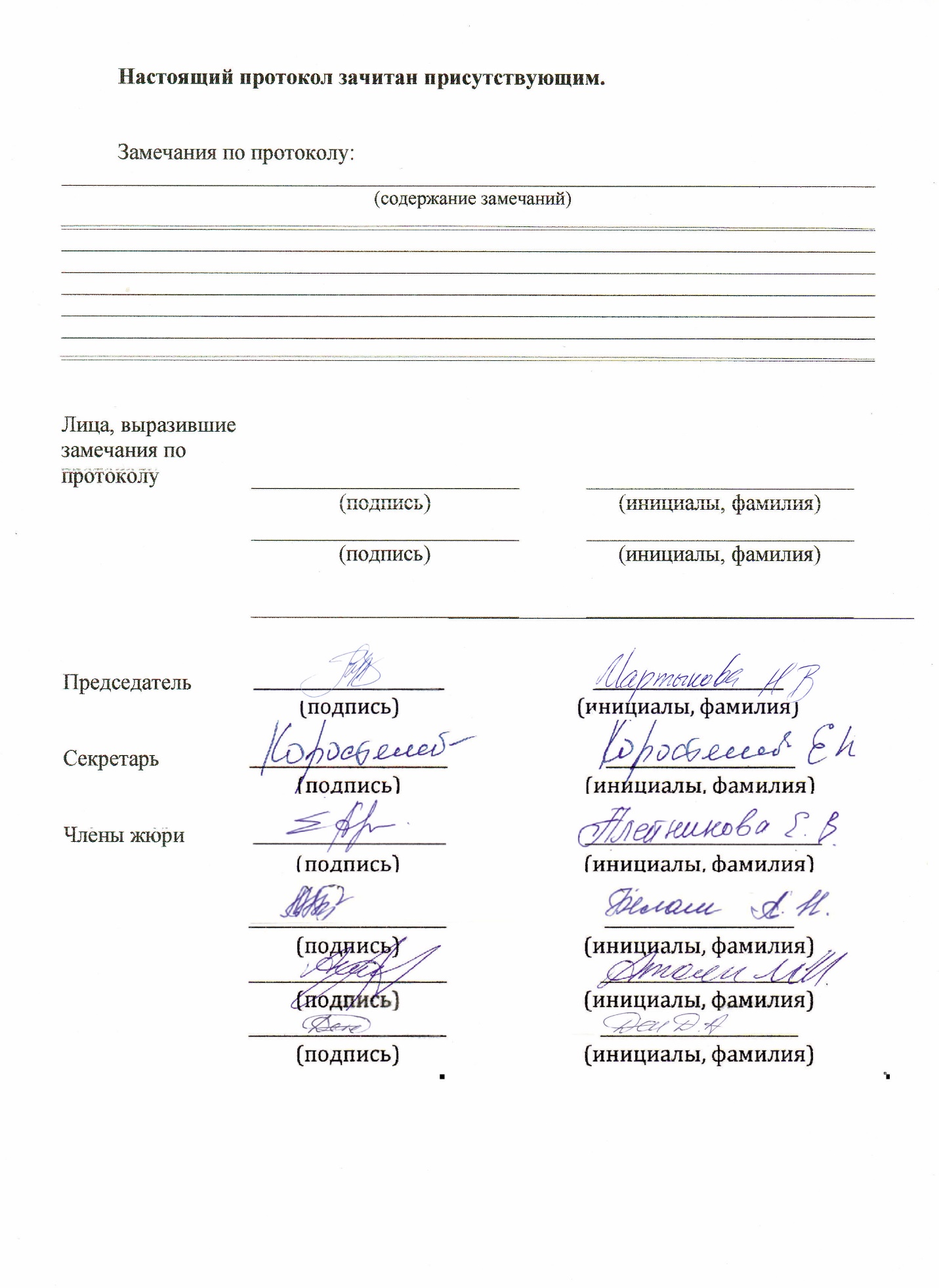 “25”февраля2021           года(число)(число)(число)(месяц)(год)